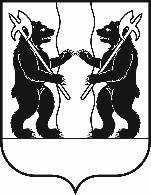 	АДМИНИСТРАЦИЯ ЯРОСЛАВСКОГО МУНИЦИПАЛЬНОГО РАЙОНАПОСТАНОВЛЕНИЕ31.05.2022                                                                                                                            № 1112О внесении изменений в постановление Администрации ЯМР от 26.06.2020 № 1112 «Об утверждении Типового положения о закупке товаров, работ, услуг» В соответствии с Федеральным законом от 16 апреля 2022 года 
№ 104-ФЗ «О внесении изменений в отдельные законодательные акты Российской Федерации» Администрация района  п о с т а н о в л я е т:1. Внести в Типовое положение о закупке товаров, работ, услуг, утвержденное постановлением Администрации Ярославского муниципального района от 26.06.2020 № 1112, изменения согласно приложению.2. Муниципальным бюджетным учреждениям Ярославского муниципального района, муниципальным автономным учреждениям Ярославского муниципального района, муниципальным унитарным предприятиям Ярославского муниципального района внести изменения в положения о закупке товаров, работ, услуг либо утвердить новые положения о закупке товаров, работ, услуг в соответствии с Типовым положением о закупке товаров, работ, услуг в срок до 15 июня 2022 года.3. Постановление вступает в силу со дня подписания.                             Глава Ярославскогомуниципального района                                                    Н.В. ЗолотниковЗаместитель Главы Администрации ЯМРпо экономике и финансам__________________А.О. Щербак	                                  «___»_____________2022 г.Начальник управления правового обеспеченияи муниципального заказа Администрации ЯМР___________________ О.Ю. Килипченко«___»_____________2022 г.Исполнитель:Н.А. Секретарева74-40-58Направить: в дело                         - 2 экз.УО                              - 1 экз.Агрокурьер                - 1  экз.УК                               - 1 экз.МУП «Теплоресурс» - 1 экз.Итого:                          - 6 экз.ПРИЛОЖЕНИЕк постановлениюАдминистрации ЯМРот 31.05.2022 № 1112 Изменения в Типовое положение о закупке товаров, работ, услуг1. Пункт 2.10 признать утратившим силу.2. Пункт 3.2 изложить в следующей редакции:«3.2. Для осуществления закупок, участниками которых являются субъекты малого и среднего предпринимательства, заказчик обязан утвердить и разместить в единой информационной системе, на сайте заказчика перечень товаров, работ, услуг, закупки которых осуществляются у субъектов малого и среднего предпринимательства. При этом допускается осуществление закупки товаров, работ, услуг, включенных в указанный перечень, у любых участников закупок, в том числе у субъектов малого и среднего предпринимательства. В случае если начальная (максимальная) цена договора (цена лота) на поставку товаров, выполнение работ, оказание услуг не превышает 200 миллионов рублей и указанные товары, работы, услуги включены в перечень товаров, работ, услуг, закупки которых осуществляются у субъектов малого и среднего предпринимательства, заказчик обязан осуществить закупки таких товаров, работ, услуг у субъектов малого и среднего предпринимательства.В случае если начальная (максимальная) цена договора (цена лота) на поставку товаров, выполнение работ, оказание услуг превышает 200 миллионов рублей, но не превышает 800 миллионов рублей и указанные товары, работы, услуги включены в перечень товаров, работ, услуг, закупки которых осуществляются у субъектов малого и среднего предпринимательства, заказчик вправе осуществить закупки таких товаров, работ, услуг у субъектов малого и среднего предпринимательства.Перечень товаров, работ, услуг, закупки которых осуществляются у субъектов малого и среднего предпринимательства, составляется на основании Общероссийского классификатора продукции по видам экономической деятельности (ОКПД 2) и включает в себя наименования товаров, работ, услуг и соответствующий код (с обязательным указанием разделов, классов и рекомендуемым указанием подклассов, групп и подгрупп, видов продукции (услуг, работ), а также категорий и подкатегорий продукции (услуг, работ)).».3. В пункте 5.1 слово «договора» заменить словами «договора (соглашения)».4. В разделе 10:4.1. В пункте 10.4 слово «пяти» заменить словом «семи».4.2. Пункт 10.6 признать утратившим силу.4.3. Абзац первый пункта 10.7 после слов «указан заказчиком» дополнить словами «в документации о закупке».4.4. Пункт 10.9 дополнить абзацем следующего содержания:«В случае если осуществляется закупка, в которой установлено ограничение в отношении участников закупки, которыми могут быть только субъекты малого и среднего предпринимательства, размер обеспечения исполнения договора не может превышать пять процентов начальной (максимальной) цены договора, если договором не предусмотрена выплата аванса, либо устанавливается в размере аванса, если договором предусмотрена выплата аванса.».5. Подпункт 15.2.12 пункта 15.2 признать утратившим силу.6. В абзаце четвертом подпункта 17.15.1 пункта 17.15 слова «копия решения о назначении или об избрании и приказа» заменить словами «копия решения о назначении или об избрании или приказа».7. В разделе 18:7.1. В подпункте 18.4.2 пункта 18.4 слова «открытом конкурсе» заменить словами «конкурсе в электронной форме».7.2. В подпунктах 18.6.4 и 18.6.5 пункта 18.6 слова «открытом конкурсе» заменить словами «конкурсе в электронной форме».7.3. В пункте 18.7 слова «открытого конкурса» заменить словами «конкурса в электронной форме».7.4. В пункте 18.14:7.4.1. В подпункте 18.14.4 слова «открытого конкурса» заменить словами «конкурса в электронной форме».7.4.2. В абзаце втором подпункта 18.14.6 слова «открытом конкурсе» заменить словами «конкурсе в электронной форме».7.5. В пункте 18.20:7.5.1. В подпункте 18.20.1:- в абзаце первом слова «открытого конкурса» заменить словами «конкурса в электронной форме»;- в абзаце четвертом слова «копия решения о назначении или об избрании и приказа» заменить словами «копия решения о назначении или об избрании или приказа».7.5.2. Подпункт 18.20.7 признать утратившим силу.7.6. В пункте 18.25 слова «открытого конкурса» заменить словами «конкурса в электронной форме», слова «открытом конкурсе» – словами «конкурсе в электронной форме».7.7. Из пункта 18.46 слово «открытого» исключить.7.8. Из пункта 18.48 слово «открытом» исключить.8. В абзаце четвертом подпункта 19.14.1 пункта 19.14 слова «копия решения о назначении или об избрании и приказа» заменить словами «копия решения о назначении или об избрании или приказа».9. В пункте 20.17:9.1. В абзаце четвертом подпункта 20.17.1 слова «копия решения о назначении или об избрании и приказа» заменить словами «копия решения о назначении или об избрании или приказа».9.2. Подпункт 20.17.4 признать утратившим силу.10. В пункте 21.12:10.1. В абзаце четвертом подпункта 21.12.1 слова «копия решения о назначении или об избрании и приказа» заменить словами «копия решения о назначении или об избрании или приказа».10.2. Подпункт 21.12.4 признать утратившим силу.11. В разделе 22:11.1. Подпункт 22.6.2 пункта 22.6 дополнить абзацем следующего содержания:«В случае если участниками запроса предложений могут являться только субъекты малого и среднего предпринимательства, дата подачи окончательного предложения, дополнительного ценового предложения не указывается.».11.2. В пункте 22.17:11.2.1. В абзаце четвертом подпункта 22.17.1 слова «копия решения о назначении или об избрании и приказа» заменить словами «копия решения о назначении или об избрании или приказа».11.2.2. Подпункт 22.17.6 признать утратившим силу.11.3. Пункт 22.29 дополнить абзацем следующего содержания:«В случае если участниками запроса предложений могут являться только субъекты малого и среднего предпринимательства, подача окончательного предложения, дополнительного ценового предложения не осуществляется.».12. В разделе 24:12.1. В пункте 24.2:12.1.1. В подпункте 24.2.1 слово «трехсот» заменить словом «шестисот».12.1.2. Подпункт 24.2.2 после слов «физкультурно-спортивной организацией» дополнить словам «, учреждением в сфере средств массовой информации».12.1.3. В подпункте 24.2.36:- слова «с кредитной организацией» исключить;- слово «восполняемая» заменить словами «возобновляемая/невозобновляемая».12.1.4. Дополнить подпунктом 24.2.48 следующего содержания:«24.2.46. Признание несостоявшимся конкурса, аукциона, запроса котировок, запроса предложений по основаниям, предусмотренным пунктом 17.44 раздела 17, подпунктами 18.59.1 – 18.59.3 пункта 18.59 раздела 18, пунктом 19.44 раздела 19, пунктом 20.57 раздела 20, пунктом 21.30 раздела 21, пунктом 22.35 раздела 22 настоящего Положения.».12.2. Пункт 24.3 признать утратившим силу.13. Подпункт 25.3.2 пункта 25.3 изложить в следующей редакции:«25.3.2. О порядке и сроках оплаты заказчиком поставленных товаров, выполненных работ, оказанных услуг.Срок оплаты заказчиком поставленного товара, выполненной работы (ее результатов), оказанной услуги должен составлять не более семи рабочих дней с даты приемки поставленного товара, выполненной работы (ее результатов), оказанной услуги, за исключением случаев, если иной срок оплаты установлен законодательством Российской Федерации, Правительством Российской Федерации в целях обеспечения обороноспособности и безопасности государства, а также если иной срок оплаты установлен заказчиком в положении о закупке товаров, работ, услуг.При установлении заказчиком сроков оплаты, отличных от сроков оплаты, предусмотренных абзацем вторым настоящего подпункта, в положение о закупке товаров, работ, услуг конкретного заказчика включаются конкретные сроки оплаты и (или) порядок определения таких сроков, а также устанавливается перечень товаров, работ, услуг, при осуществлении закупок которых применяются такие сроки оплаты.В случае если закупка проводится в соответствии с разделом 3 настоящего Положения, срок оплаты заказчиком поставленных товаров, выполненных работ, оказанных услуг не может превышать семь рабочих дней с даты подписания заказчиком документа о приемке.».